Карнаков Борис Михайлович, доцент кафедры 32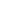 This report reflects citations to source items indexed within Web of Science. Perform a Cited Reference Search to include citations to items not indexed within Web of Science.Published Items in Each Year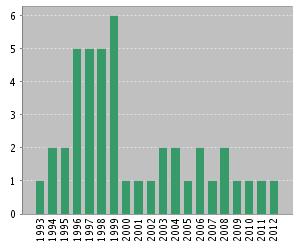 The latest 20 years are displayed.
View a graph with all years. Citations in Each Year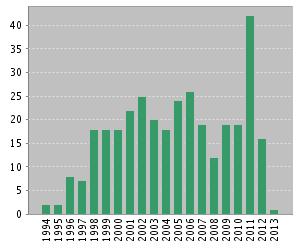 The latest 20 years are displayed.
View a graph with all years. Results found:65Sum of the Times Cited [?] :409Sum of Times Cited without self-citations [?] :301 Citing Articles[?] :250Citing Articles without self-citations [?] :204Average Citations per Item [?] :6.29h-index [?] :13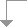 Use the checkboxes to remove individual items from this Citation Report 
or restrict to items published between and 2009 
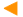 2010 2011 2012 2013 
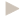 TotalAverage Citations
per YearUse the checkboxes to remove individual items from this Citation Report 
or restrict to items published between and 1919421614099.51 1. Title: A STUDY OF 2-REGGEON BRANCH CUTS IN HIGH-ENERGY SCATTERING PROCESSES Author(s): KAIDALOV, AB; KARNAKOV, BMSource: SOVIET JOURNAL OF NUCLEAR PHYSICS-USSR  Volume: 11   Issue: 1   Pages: 121-&   Published: 1970 1 0 0 0 0 31 0.70  2. Title: Relativistic version of the imaginary-time formalism Author(s): Mur, VD; Karnakov, BM; Popov, VSSource: JOURNAL OF EXPERIMENTAL AND THEORETICAL PHYSICS  Volume: 87   Issue: 3   Pages: 433-444   DOI: 10.1134/1.558679   Published: SEP 1998 1 1 3 0 0 22 1.38  3. Title: On matching conditions in the WKB method Author(s): Popov, VS; Karnakov, BM; Mur, VDSource: PHYSICS LETTERS A  Volume: 210   Issue: 6   Pages: 402-408   DOI: 10.1016/0375-9601(95)00909-4   Published: JAN 22 1996 1 2 1 0 0 21 1.17  4. Title: Quasiclassical theory of atomic ionization in electric and magnetic fields Author(s): Popov, VS; Karnakov, BM; Mur, VDSource: PHYSICS LETTERS A  Volume: 229   Issue: 5   Pages: 306-312   DOI: 10.1016/S0375-9601(97)00140-0   Published: MAY 26 1997 3 1 2 1 0 19 1.12  5. Title: Boundary conditions in the Unruh problem Author(s): Narozhny, NB; Fedotov, AM; Karnakov, BM; et al.Source: PHYSICAL REVIEW D  Volume: 65   Issue: 2     Article Number: 025004   DOI: 10.1103/PhysRevD.65.025004   Published: JAN 15 2002 1 2 3 0 0 17 1.42  6. Title: Relativistic version of the imaginary time method Author(s): Popov, VS; Mur, VD; Karnakov, BMSource: PHYSICS LETTERS A  Volume: 250   Issue: 1-3   Pages: 20-24   DOI: 10.1016/S0375-9601(98)00751-8   Published: DEC 21 1998 2 1 2 0 0 17 1.06  7. Title: Ionization of atoms in electric and magnetic fields and the imaginary time method Author(s): Popov, VS; Karnakov, BM; Mur, VDSource: JOURNAL OF EXPERIMENTAL AND THEORETICAL PHYSICS  Volume: 86   Issue: 5   Pages: 860-874   DOI: 10.1134/1.558557   Published: MAY 1998 0 2 3 1 0 17 1.06  8. Title: The imaginary-time method for relativistic problems Author(s): Popov, VS; Mur, VD; Karnakov, BMSource: JETP LETTERS  Volume: 66   Issue: 4   Pages: 229-235   DOI: 10.1134/1.567459   Published: AUG 25 1997 1 0 0 1 0 17 1.00  9. Title: Does the Unruh effect exist? Author(s): Belinskii, VA; Karnakov, BM; Mur, VD; et al.Source: JETP LETTERS  Volume: 65   Issue: 12   Pages: 902-908   DOI: 10.1134/1.567447   Published: JUN 25 1997 0 0 1 1 0 17 1.00  10. Title: Reply to "Comment on 'Boundary conditions in the Unruh problem'" Author(s): Narozhny, NB; Fedotov, AM; Karnakov, BM; et al.Source: PHYSICAL REVIEW D  Volume: 70   Issue: 4     Article Number: 048702   DOI: 10.1103/PhysRevD.70.048702   Published: AUG 2004 1 1 4 1 0 15 1.50 